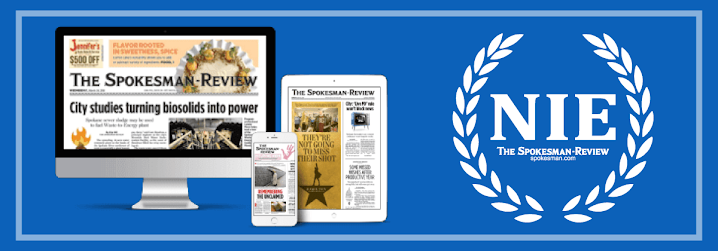 Activity Title: Exploring the Sections and Styles of The Spokesman-ReviewObjective: To understand the various sections of a newspaper, particularly The Spokesman-Review, and recognize how the writing style differs between these sections. By the end of this activity, participants should have a clearer understanding of how different sections in a newspaper, like The Spokesman-Review, cater to specific topics and audiences through variations in writing style.Materials:Digital copies of The Spokesman-Review newspaper (physical or digital)Whiteboard and markers (or digital equivalent for virtual settings)Handouts with guiding questions (optional)Introduction (5 minutes):Begin by introducing The Spokesman-Review newspaper and its significance as a source of news and information.Explain that newspapers are typically divided into different sections, each focusing on specific topics, and that the writing style can vary between these sections.Section Exploration (15 minutes):Divide the participants into small groups if possible or work as a whole class if the group is small.Have each group log into The Spokesman-Review newspaper NIE e-Edition  or display it on a screen.Ask participants to identify and list the various sections they can find in the newspaper (e.g., News, Sports, Lifestyle, Opinion, Business, etc.).Guided Analysis (15 minutes):Provide the participants with a list of guiding questions related to each section's content and writing style. These questions can include:News: What types of news stories are featured in this section? How is the writing style different from other sections? Is it formal and objective?Sports: What types of sports news are covered? Is the tone more relaxed and enthusiastic compared to the news section?Lifestyle: What topics are included in the lifestyle section? Is the language more casual and conversational?Opinion/Editorial: How does this section differ from the news section? Are the articles more subjective and focused on personal viewpoints?Business: What kind of information is presented in the business section? Is the writing style more technical and analytical?Have participants discuss their findings within their groups and take notes.Group Presentation and Discussion (15 minutes)Invite each group to present their findings to the rest of the participants.As each group presents, encourage discussions on the differences in writing style and tone between the sections.Facilitate a larger discussion by asking questions like: How does the writing style cater to the target audience of each section? Why might these differences exist?Conclusion (5 minutes)Summarize the main points discussed during the activity.Emphasize the importance of recognizing writing styles in various sections of a newspaper to better understand the intended messages and audiences.By the end of this activity, participants should have a clearer understanding of how different sections in a newspaper, like The Spokesman-Review, cater to specific topics and audiences through variations in writing style.